13.Hafta 31-32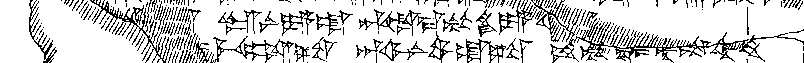 31 [A-NA GISUMBI]N lam-ni-ya-at DISTAR-ma-mu GASAN-YA [Ù-a]t32 [nu-mu Ù-it ki-i] me-mi-is-ta DINGIRLIM-ni-wa-at-ta am-mu-uk tar-na-ah-hi